Publicado en Rolle, Suiza el 11/12/2023 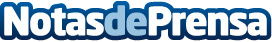 El Manual de Garrett Motion aborda la cuestión clave de las emisiones de CO2 de los vehículosEl manual titulado ‘¿Es la transición de la industria de la automoción hacia vehículos 100% eléctricos la forma más eficaz de descarbonizar el transporte europeo?’ analiza las emisiones de CO2 que producen los vehículos eléctricos de batería frente a los híbridosDatos de contacto:Maria Eugenia Santiago EchandiDirector of Global Public Relations+1 734 386 6593Nota de prensa publicada en: https://www.notasdeprensa.es/el-manual-de-garrett-motion-aborda-la-cuestion_1 Categorias: Ecología Sostenibilidad Industria Automotriz Otras Industrias http://www.notasdeprensa.es